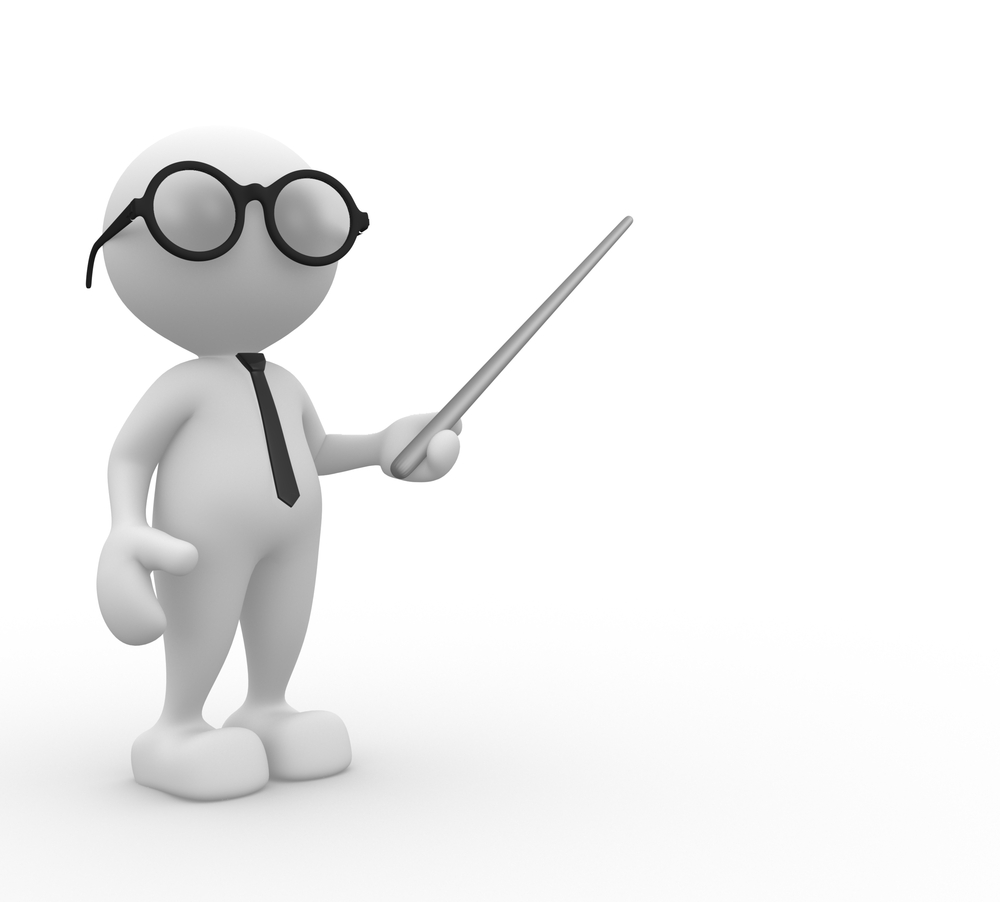 Вопросы:По горизонтали:2. Основная общая цель организации, основная причина ее существования4. Форма построения и взаимоотношения уровней управления и функциональных областей, которая позволяет наиболее эффективно достигнуть цели организации6. Подтверждение гипотезы путем наблюдения результатов принятого решения8. Ценность, которая приписывается индивидом себе или отдельным своим качествам10. Организационная структура, при которой вышестоящее звено концентрирует все функции управления, а объект управления выполняет управляющие команды только своего субъекта управления12. Уменьшенная или увеличенная копия объекта, отражающая его основные характеристики и свойства, представление объекта, системы или идеи в некоторой форме, отличной от самой целостности14. Матрица, которая используется в одном из методов принятии решений16. Тип людей, который обладает низкой самооценкой, высоким уровнем притязаний и внешним локусом контроля18. Тип людей, который обладает низкой самооценкой, высоким уровнем притязаний и внутренним локусом контроля19. Детальный всесторонний комплексный план, предназначенный для того, чтобы обеспечить осуществление миссии организации и её целейПо вертикали:1. Способность людей устанавливать деловые контакты, связи и отношения3. Способность принимать правильные решения​, минуя промежуточные результаты5. Структура организации, комбинация функциональной и продуктовой (проектной) структур, применяется для получения высококачественного результата по большому количеству проектов в области высоких технологий.7. В широком смысле — общепризнанное влияние лица или организации в различных сферах общественной жизни, основанное на знаниях, нравственных достоинствах, опыте; в узком — одна из форм осуществления власти.9. Особая одаренность, исключительность личности в интеллектуальном, духовном или каком-нибудь другом отношении11. Тип людей, который обладает низкой самооценкой, низким уровнем притязаний и внутренним локусом контроля. 13.Схематическое представление последовательных решений с оценкой вероятности исхода того или иного варианта и определением дохода каждого из них15. Сбор и анализ информации по проблеме ситуации17. Метод принятия решений, представляет собой многоуровневую процедуру анкетирования, содержит элемент коллегиальности и интуиции, позволяет выявить оригинальные решения сложных проблем.Ответы:По горизонтали:2. Миссия; 4. структура; 6. верификация; 8. самооценка; 10. линейная; 12. модель; 14. платежная; 16. коллекционер; 18. узурпатор; 19. стратегия.По вертикали: 1. коммуникабельность; 3. интуиция; 5. матричная; 7. авторитет; 9. харизма; 11. муравей; 13. дерево; 15. наблюдение; 17. дельфы.13521374179619111581810141216